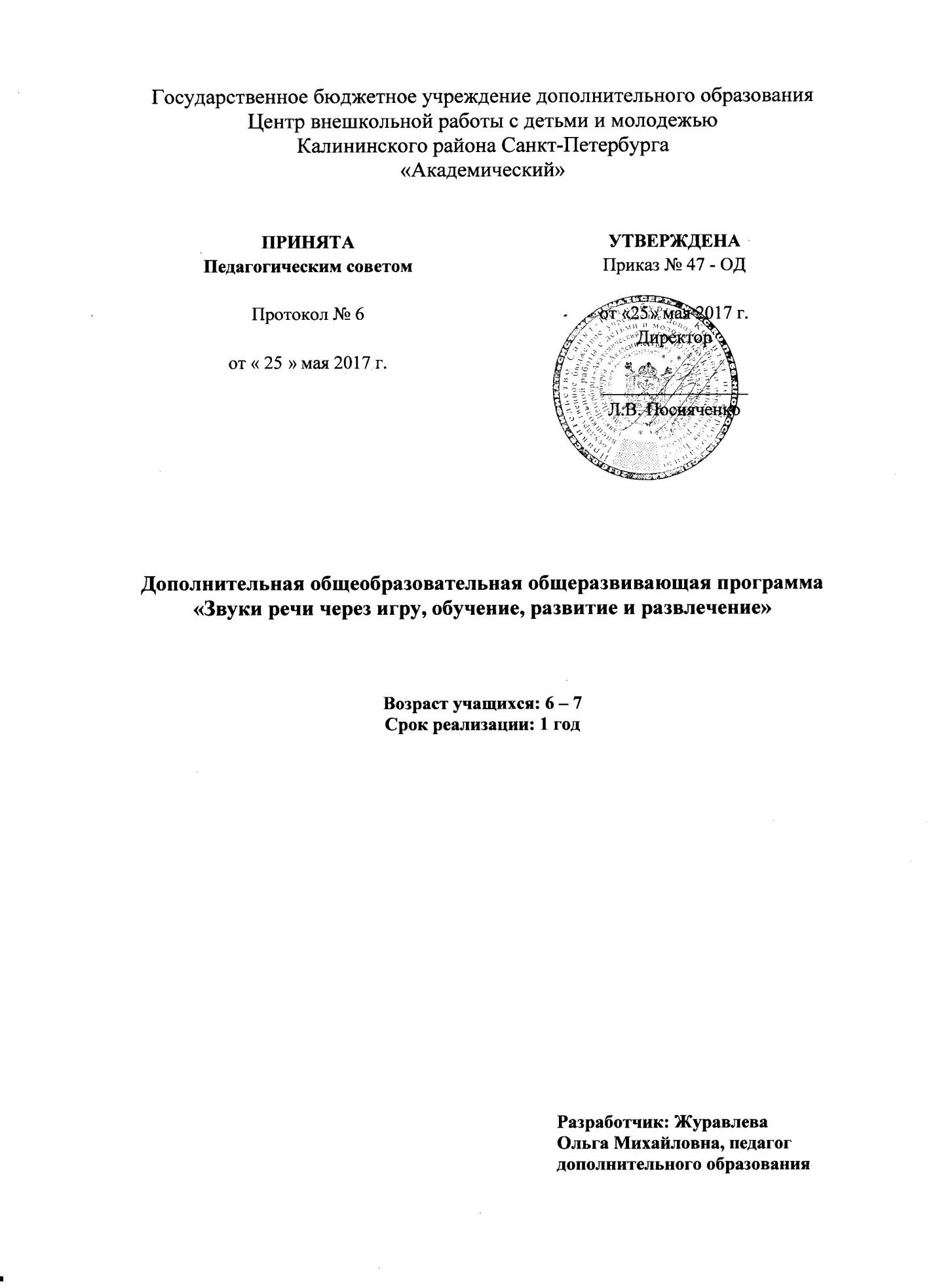 Пояснительная запискаРебенок не увидиткрасоты окружающего мира, еслион не почувствовал красоты слова.В.А. СухомлинскийРечь человека обогащается и совершенствуется на протяжении всей жизни. Но самым важным периодом ее развития является период детства, когда идет интенсивное освоение средств языка, форм и функций речи, которая развивается в единстве с формированием мышления ребенка. Создание данной программы – это поддержка слова через содействие формированию в сознании детей дошкольного возраста богатого и прочного внутреннего содержания, способствование точному мышлению, возникновению и упрочению значимых по ценности мыслей, представлений и творческой способности комбинировать их с целью сохранения ценности и значения русского языка как необходимое условие для дальнейших успехов в овладении знаниями будущими учениками в школе.Дополнительная общеобразовательная общеразвивающая программа «Звуки речи через игру, обучение, развитие и развлечение» относится к социально-педагогической направленности. По уровню освоения программа является общекультурной.Готовность или неготовность детей дошкольного возраста к началу школьного обучения во многом определяется уровнем их речевого развития. Это связано с тем, что именно при помощи речи, устной и письменной, им предстоит усваивать всю систему знаний. Если устной речью они уже овладели до школы, то письменной им еще только предстоит овладеть. И чем лучше будет развита у дошкольников ко времени поступления в школу устная связная речь, тем легче им будет овладеть чтением и письмом и тем полноценнее будет приобретенная письменная речь.Актуальность данной программы прослеживается в целенаправленном развитии устной речи учащихся дошкольного возраста в единстве с развитием их мышления, учитывая когнитивные (умственные, интеллектуальные) предпосылки развития речи и языка, закономерности и направление развития речи и мышления в онтогенезе и отношение мысли к слову в процессе порождения речевых высказываний, особенно связной речи, структура и программирование которых закладываются на смысловом этапе и определяются уровнем развития познавательной деятельности. От успешности развития устной речи дошкольников во многом зависит качество дальнейшего их обучения и воспитания.Педагогическая целесообразность программы заключается в пропедевтике, направленной на становление грамотной, яркой и точной речи через формирование умения внимательно слушать и видеть, правильно понимать сказанное, делать простые логические выводы, выделяя причинно-следственные связи простейшего типа, а также главные и второстепенные признаки, умение транслировать полученную информацию, отвечать на вопросы, самостоятельно и обдуманно высказать свои мысли в упрощенной устной форме, вести диалог с собеседником, используя простые языковые средства общения на занятиях по развитию речи. В масштабах образовательного информационного пространства отличительной особенностью программы является культурологический аспект, который прослеживается через обучающий познавательный материал, направленный: на правильное восприятие слова;на сознательное отношение к языковым явлениям в меру возрастных возможностей учащихся; на осознание, что слова обозначают те или иные предметы, явления действительности и имеют определенные значения;на различение в речи близких по значению слов;на выбор наиболее подходящих по значению слов для более точного выражения мысли;на систематическую работу по установлению связи слов в предложении, по выделению и составлению словосочетаний;на пробуждение и стимулирование активности и самостоятельности мысли;на наблюдения, в ходе которых приходит понимание, что в разных предложениях, особенно в связной речи, слова могут быть близкими или противоположными по смыслу; на постепенное расширение, обогащение и активизацию словаря дошкольника;на совершенствование форм диалога между педагогом и учащимися дошкольного возраста на занятиях по развитию речи.Адресат программы Дополнительная общеобразовательная общеразвивающая программа «Звуки речи через игру, обучение, развитие и развлечение» рассчитана для детей дошкольного возраста от 6 до 7 лет.  Программа направлена:на появление фразовой речи у учащихся дошкольного возраста;на умение активно и правильно пользоваться словами с более сложной звуко-слоговой структурой;на использование в речи наречий, причастий и деепричастий, обобщающих слов более высокого уровня по тематическим группам, многозначных слов, слов с переносным значением, синонимов и антонимов;на овладение грамматическим строем речи, которое проявляется в грамматически правильном построении фразы, в четкости, последовательности и точности высказывания;на усвоение элементарных правил словообразования;на образование грамматических признаков частей речи в согласовании различных частей речи между собой;на развитие внимания и словесно-логического мышления с целью овладения лексико-грамматическим наполнением, являющимся той материей, «кирпичиками», из которых строится связная речь, представленная в виде смыслового развернутого высказывания или цепи логически сочетающихся, грамматически правильных предложений.Объём и срок реализации программыДополнительная общеобразовательная общеразвивающая программа рассчитана на 1 год обучения в количестве 36 учебных часов, необходимых для освоения данной программы, соответствующей современным требованиям Комитета по образованию.Цель программы – формирование общекультурного уровня учащихся и приобщение к языковым и общечеловеческим ценностям на занятиях по развитию речи.Задачи программыОбучающие:Научить дошкольников грамматически правильно, содержательно, интонационно и выразительно высказывать свои мысли в упрощенной устной форме на занятиях по развитию речи.Заложить основу для развития связной речи учащихся дошкольного возраста на занятиях по развитию речи:обучить по образцу правильно говорить целыми простыми предложениями при ответах на вопросы педагога;обучить воспроизводить полученную информацию с помощью опорных слов или вопросов педагога.Заложить основу для развития фонетической и фонематической сторон речи учащихся дошкольного возраста на занятиях по развитию речи:познакомить с правильным произношением речевого звука в изолированной позиции;познакомить с гласными и согласными звуками речи с помощью вспомогательных сигнальных карточек и специальных «оречевленных» карточек с изображением гласного звука в изолированной позиции;научить различать гласные и согласные звуки речи;обучить выделять речевой звук в изолированной позиции из ряда звуков, слогов, слов, словосочетаний, фраз и простых предложений;обучить грамотно давать характеристику изолированным согласным звукам речи, близким по акустическим признакам: твердости-мягкости, звонкости-глухости, с помощью вспомогательных сигнальных карточек и опорных слов педагога;научить сравнивать изолированные согласные звуки речи, близкие по акустическим признакам: твердости-мягкости, звонкости-глухости; научить определять место звука в словах (в начале, середине и в конце слов);обучить правильно соотносить графический образ буквы с речевым звуком в изолированной позиции;научить составлять из звуков слова разной слоговой структуры.Заложить основу для развития лексической стороны речи учащихся дошкольного возраста на занятиях по развитию речи:расширить, уточнить и обогатить активный словарь дошкольника новыми незнакомыми словами: существительными, глаголами, прилагательными, наречиями, обобщающими словами; углубить и уточнить понимание значений уже имеющихся у детей слов, а также привить детям простейшие навыки образования новых слов.Заложить основу для развития грамматической стороны речи учащихся дошкольного возраста на занятиях по развитию речи: познакомить с базовыми грамматическими стереотипами речи, являющимися отправной точкой постепенного освоения ребенком языковых норм;закрепить базовые грамматические стереотипы в спонтанной речи посредством массовых речевых, познавательных и обучающих игр.Развивающие:Способствовать развитию высших психических функций учащихся дошкольного возраста: памяти, мышления, внимания, воображения и восприятия, посредством массовых речевых, познавательных и обучающих игр на занятиях по развитию речи.Способствовать развитию речезрительного, речеслухового и речедвигательного анализаторов учащихся дошкольного возраста посредством массовых речевых, познавательных и обучающих игр на занятиях по развитию речи.Способствовать развитию артикуляторного аппарата дошкольников посредством артикуляционных игровых упражнений для губ и языка на занятиях по развитию речи.Способствовать развитию физиологического и речевого дыхания дошкольников посредством массовых речевых, познавательных и обучающих игр на занятиях по развитию речи.Способствовать развитию просодической стороны речи дошкольников: интонации, паузы, темпа, ритма, тембра, высоты и силы голоса, посредством массовых речевых, познавательных и обучающих игр на занятиях по развитию речи.Способствовать развитию мимических реакций дошкольников посредством массовых речевых, познавательных и обучающих игр на занятиях по развитию речи.Воспитательные:Развить элементарный навык речевого общения дошкольников посредством массовых речевых, познавательных и обучающих игр на занятиях по развитию речи.Сформировать первоначальную основу культуры речевого общения дошкольников посредством массовых речевых, познавательных и обучающих игр на занятиях по развитию речи.Приобщить дошкольников к истокам русского языка посредством познавательных и обучающих игр на занятиях по развитию речи.Расширить первоначальное представление дошкольников об окружающем мире через знакомство с названиями культурологических объектов Санкт-Петербурга и России посредством познавательных игр на занятиях по развитию речи. Привить учащимся дошкольного возраста интерес к дальнейшему изучению культурологических объектов родного города и своей страны посредством познавательных игр на занятиях по развитию речи.Пробудить желание у дошкольников к дальнейшей самостоятельной познавательной деятельности посредством познавательных игр на занятиях по развитию речи.Дать первоначальное представление учащимся дошкольного возраста о юном гражданине родного города и своей страны в ходе познавательных игр на занятиях по развитию речи.Научить дошкольников слушать и в точности выполнять задания по инструкции педагога в ходе массовых речевых, познавательных и обучающих игр на занятиях по развитию речи.Познакомить учащихся дошкольного возраста с основами культуры взаимоотношений и поведения в детском коллективе в ходе массовых речевых, познавательных и обучающих игр на занятиях по развитию речи.Условия реализации программыУсловия набора в коллективНабор учащихся ежегодно осуществляется с 01 по 10 сентября по желанию и без предварительного отбора.Условие формирование группУчебные группы формируются с учетом возрастной категории детей, указанной в дополнительной общеобразовательной общеразвивающей программе. Количество учебных групп и списочный состав групп формируется в соответствии с санитарными нормами и производственным планом, утвержденным администрацией учреждения.Количество детей в группеДанная программа рассчитана на учащихся дошкольного возраста, кому остался год до начала обучения в общеобразовательных учреждениях города, способных к усвоению знаний, а также овладению умениями и навыками, предусмотренными программой. В связи с чем количество учащихся в учебной группе - не менее 15 человек, что соответствует норме наполняемости на первом году обучения.Особенности организации образовательного процессаОсобенность организации образовательного процесса дополнительной общеобразовательной общеразвивающей программы «Звуки речи через игру, обучение, развитие и развлечение» заключается в органичном построении ее содержания. Все темы данной программы сгруппированы по двум глобальным разделам, классифицируемым по механизму образования фонем. Каждая тема раздела следует друг за другом в строгой последовательности в соответствии с закономерностями речевого развития детей. Работа с гласными звуками речи строится на артикуляционной классификации с учетом активного участия или неучастия губ:лабиализованныенелабиализованные В основе работы с согласными звуками речи заложена артикуляционная классификация с учетом пяти основных признаков:наличие или отсутствие вибрации голосовых складок:звонкиесонорныеглухиеспособ артикуляции:смычные (смычно-взрывные и смычно-проходные)щелевые (фрикативные)аффрикатыдрожащиеместо артикуляции:губные (губно-губные и губно-зубные)язычные (язычно-зубные, язычно-альвеолярные, язычно-передненёбные, язычно-средненёбные и заднеязычные (задненёбные))наличие или отсутствие дополнительного подъема спинки языка к твердому небу:твердыемягкиеместо резонирования:носовыеротовыеФормы проведения занятийОсновными формами проведения занятий являются:в начале учебного года:маршрутная экскурсия «Давайте познакомимся!» с целью знакомства с дополнительной общеобразовательной общеразвивающей программой «Звуки речи через игру, обучение, развитие и развлечение» на станции «Развитие речи»;в течение учебного года:беседы с комбинированием обучающих, познавательных и массовых речевых игр в целях успешного решения поставленных задач данной дополнительной общеобразовательной общеразвивающей программой;в конце учебного года:игра по станциям «Знаем, умеем, действуем!» при подведении итогов на станции «Смекалочка» с целью педагогического контроля и демонстрации учащимися полученных знаний, умений и навыков после освоения дополнительной общеобразовательной общеразвивающей программы «Звуки речи через игру, обучение, развитие и развлечение». Программой предусмотрены занятия следующего характера:теоретическиепрактическиеФормы организации деятельности учащихся на занятииОсновной формой организации деятельности учащихся на занятиях по развитию речи является групповая как одна из эффективных форм работы с детьми дошкольного возраста. Групповая организация работы с учащимися предполагает совместные одновременные практические действия, а также взаимное общение в ходе проведения обучающих, познавательных и массовых речевых игр на занятиях.При организации занятий в группе с учётом психофизиологических и личностных особенностей дошкольников предполагается наличие индивидуального подхода.Используемый дифференцированный подход при проведении занятий с учащимися дошкольного возраста учитывает возраст, пол и индивидуальные особенности развития детей.Материально-техническое оснащениеОборудование кабинета:учебная магнитная доска с двумя створками - 1 шт.стулья – 3 шт.детские стулья - 34 шт.детские столы – 17 шт.детская стенка со шкафчиками для дидактических пособий - 1 шт.магниты - 50 шт.Спортивный инвентарь:мяч- 2 шт.обручи - 2 шт.Технические средства обучения:- ЖК телевизор- 1 шт.- видеомагнитофон- 1 шт.- магнитофон- 1 шт.- ноутбук- 1 шт.Планируемые результаты По итогам освоения дополнительной общеобразовательной общеразвивающей программы «Звуки речи через игру, обучение, развитие и развлечение» планируются следующие результаты:Личностные:Дошкольники приобретут элементарный навык речевого общения в ходе массовых речевых, познавательных и обучающих игр на занятиях по развитию речи.У дошкольников появится первоначальная основа культуры речевого общения в ходе массовых речевых, познавательных и обучающих игр на занятиях по развитию речи.Дошкольники приобщатся к истокам русского языка в ходе познавательных и обучающих игр на занятиях по развитию речи.У дошкольников расширится кругозор об окружающем мире через знакомство с названиями культурологических объектов Санкт-Петербурга и России в ходе познавательных игр на занятиях по развитию речи. У учащихся дошкольного возраста проявится интерес к дальнейшему изучению культурологических объектов родного города и своей страны посредством познавательных игр на занятиях по развитию речи.У дошкольников появится желание к дальнейшей самостоятельной познавательной деятельности посредством познавательных игр на занятиях по развитию речи.Учащиеся дошкольного возраста получат первоначальное представление о юном гражданине родного города и своей страны в ходе познавательных игр на занятиях по развитию речи.Дошкольники приобретут умение слушать и в точности выполнять задания по инструкции педагога в ходе массовых речевых, познавательных и обучающих игр на занятиях по развитию речи.Учащихся дошкольного возраста познакомятся с основами культуры взаимоотношений и поведения в детском коллективе, а также приобретут первый опыт общения со сверстниками в ходе массовых речевых, познавательных и обучающих игр на занятиях по развитию речи.Метапредметные: У учащихся дошкольного возраста будут активно развиваться высшие психические функции: память, мышление, внимание, воображение и восприятие, во время участия в массовых речевых, познавательных и обучающих играх на занятиях по развитию речи.У учащихся дошкольного возраста будут активно развиваться речезрительный, речеслуховой и речедвигательный анализаторы во время участия в массовых речевых, познавательных и обучающих играх на занятиях по развитию речи.У дошкольников будет активно развиваться артикуляторный аппарат с помощью артикуляционных игровых упражнений для губ и языка на занятиях по развитию речи.У дошкольников будет активно развиваться физиологическое и речевое дыхание во время участия в массовых речевых, познавательных и обучающих играх на занятиях по развитию речи.У дошкольников будет активно развиваться просодическая сторона речи: интонация, паузы, темп, ритм, тембр, высота и сила голоса, во время участия в массовых речевых, познавательных и обучающих играх на занятиях по развитию речи.У дошкольников будут активно развиваться мимические реакции во время участия в массовых речевых, познавательных и обучающих играх на занятиях по развитию речи.Предметные:На занятиях по развитию речи дошкольники научатся грамматически правильно, содержательно, интонационно и выразительно высказывать свои мысли в упрощенной устной форме.На занятиях по развитию речи у учащихся дошкольного возраста будет активно развиваться связная речь:учащиеся научатся отвечать на вопросы педагога целыми простыми предложениями по образцу;дошкольники приобретут умение воспроизводить полученную информацию с помощью опорных слов или вопросов педагога.На занятиях по развитию речи у учащихся дошкольного возраста будут активно развиваться фонетическая и фонематическая стороны речи:учащиеся познакомятся с правильным произношением речевого звука в изолированной позиции;учащиеся познакомятся с гласными и согласными звуками речи с помощью вспомогательных сигнальных карточек и специальных «оречевленных» карточек с изображением гласного звука в изолированной позиции;дошкольники научатся различать гласные и согласные звуки речи;дошкольники будут уметь выделять речевой звук в изолированной позиции из ряда звуков, слогов, слов, словосочетаний, фраз и простых предложений;дошкольники научатся грамотно давать характеристику изолированным согласным звукам речи, близким по акустическим признакам: твердости-мягкости, звонкости-глухости, с помощью вспомогательных сигнальных карточек и опорных слов педагога;дошкольники научатся сравнивать изолированные согласные звуки речи, близкие по акустическим признакам: твердости-мягкости, звонкости-глухости; дошкольники научатся определять место звука в словах (в начале, середине и в конце слов);дошкольники будут уметь правильно соотносить графический образ буквы с речевым звуком в изолированной позиции.учащихся дошкольного возраста научатся составлять из звуков слова разной слоговой структуры.На занятиях по развитию речи у учащихся дошкольного возраста будет активно развиваться лексическая сторона речи:учащиеся познакомятся с новыми незнакомыми словами: существительными, глаголами, прилагательными, наречиями, обобщающими словами, и будут активно включать их в спонтанную речь;дошкольники познают глубину значений уже имеющихся слов из собственного словарного запаса и овладеют простейшими навыки образования новых слов.На занятиях по развитию речи у учащихся дошкольного возраста будет активно развиваться грамматическая сторона речи:учащиеся познакомятся с базовыми грамматическими стереотипами речи, являющимися отправной точкой постепенного освоения детьми языковых норм;дошкольники научатся пользоваться базовыми грамматическими стереотипами во время участия в массовых речевых, познавательных и обучающих играх на занятиях по развитию речи.Учебный планРаздел№п/пНазвание темыКоличество часовКоличество часовКоличество часовФормы контроляРаздел№п/пНазвание темыВсегоТеорияПрактикаФормы контроляI. Введение1.Знакомство с программой. Мир окружающих звуков и звуков речи10,50,5Педагогическое наблюдениеII. Гласные звуки речи2.Лабиализованные и нелабиализованные гласные звуки10,50,5Педагогическое наблюдение и тематический устный опросII. Гласные звуки речи3.Лабиализованные и нелабиализованные гласные звуки и буквы10,50,5Педагогическое наблюдение и тематический устный опросII. Гласные звуки речи4.Йотированные гласные10,50,5Педагогическое наблюдение и тематический устный опросII. Гласные звуки речи5.Гласные звуки и буквы10,50,5Педагогическое наблюдение и тематический устный опросIII Согласные звуки речи6.Cмычные губно-губные звонкие звуки10,50,5Педагогическое наблюдение и тематический устный опросIII Согласные звуки речи7.Cмычные губно-губные глухие звуки10,50,5Педагогическое наблюдение и тематический устный опросIII Согласные звуки речи8.Cмычные губно-губные звуки10,50,5Педагогическое наблюдение и тематический устный опросIII Согласные звуки речи9.Cмычные язычно-зубные звонкие звуки10,50,5Педагогическое наблюдение и тематический устный опросIII Согласные звуки речи10.Cмычные язычно-зубные глухие звуки10,50,5Педагогическое наблюдение и тематический устный опросIII Согласные звуки речи11.Cмычные язычно-зубные звуки10,50,5Педагогическое наблюдение и тематический устный опросIII Согласные звуки речи12.Cмычные язычно-средненебные и заднеязычные звонкие звуки10,50,5Устный тестовый опросIII Согласные звуки речи13.Cмычные язычно-средненебные и заднеязычные глухие звуки10,50,5Устный тестовый опросIII Согласные звуки речи14.Cмычные язычно-средненебные и заднеязычные звуки10,50,5Педагогическое наблюдение и тематический устный опросIII Согласные звуки речи15.Щелевые губно-зубные звонкие звуки10,50,5Педагогическое наблюдение и тематический устный опросIII Согласные звуки речи16.Щелевые губно-зубные глухие звуки10,50,5Педагогическое наблюдение и тематический устный опросIII Согласные звуки речи17.Щелевые губно-зубные звуки10,50,5Педагогическое наблюдение и тематический устный опросIII Согласные звуки речи18.Щелевые язычно-зубные звонкие звуки10,50,5Педагогическое наблюдение и тематический устный опросIII Согласные звуки речи19.Щелевые язычно-зубные глухие звуки10,50,5Педагогическое наблюдение и тематический устный опросIII Согласные звуки речи20.Щелевые язычно-зубные звуки10,50,5Педагогическое наблюдение и тематический устный опросIII Согласные звуки речи21.Щелевые язычно-передненебные звуки10,50,5Педагогическое наблюдение и тематический устный опросIII Согласные звуки речи22.Щелевые язычно-передненебные глухие звуки10,50,5Педагогическое наблюдение и тематический устный опросIII Согласные звуки речи23.Щелевые язычно-зубные и язычно-передненебные звонкие звуки10,50,5Педагогическое наблюдение и тематический устный опросIII Согласные звуки речи24.Щелевые язычно-зубные и язычно-передненебные глухие звуки10,50,5Педагогическое наблюдение и тематический устный опросIII Согласные звуки речи25.Щелевые язычно-средненебные и заднеязычные звуки10,50,5Педагогическое наблюдение и тематический устный опросIII Согласные звуки речи26.Cмычно-щелевые звуки10,50,5Педагогическое наблюдение и тематический устный опросIII Согласные звуки речи27.Щелевые звонкие и смычно-щелевые глухие звуки10,50,5Педагогическое наблюдение и тематический устный опросIII Согласные звуки речи28.Щелевые и смычно-щелевые глухие звуки10,50,5Педагогическое наблюдение и тематический устный опросIII Согласные звуки речи29.Щелевые твердые и смычно-щелевые мягкие звуки10,50,5Педагогическое наблюдение и тематический устный опросIII Согласные звуки речи30.Щелевые и смычно-щелевые мягкие звуки10,50,5Педагогическое наблюдение и тематический устный опросIII Согласные звуки речи31.Cмычно-проходные губно-губные звуки10,50,5Устный тестовый опросIII Согласные звуки речи32.Cмычно-проходные язычно-зубные звуки10,50,5Устный тестовый опросIII Согласные звуки речи33.Cмычно-проходные язычно-альвеолярные звуки10,50,5Педагогическое наблюдение и тематический устный опросIII Согласные звуки речи34.Дрожащие звуки10,50,5Педагогическое наблюдение и тематический устный опросIII Согласные звуки речи35.Дрожащие и смычно-проходные звуки10,50,5Педагогическое наблюдение и тематический устный опросIV. Заключение36.Подведение итогов. Гласные и согласные звуки10,50,5Тематическая викторинаИтого:361818